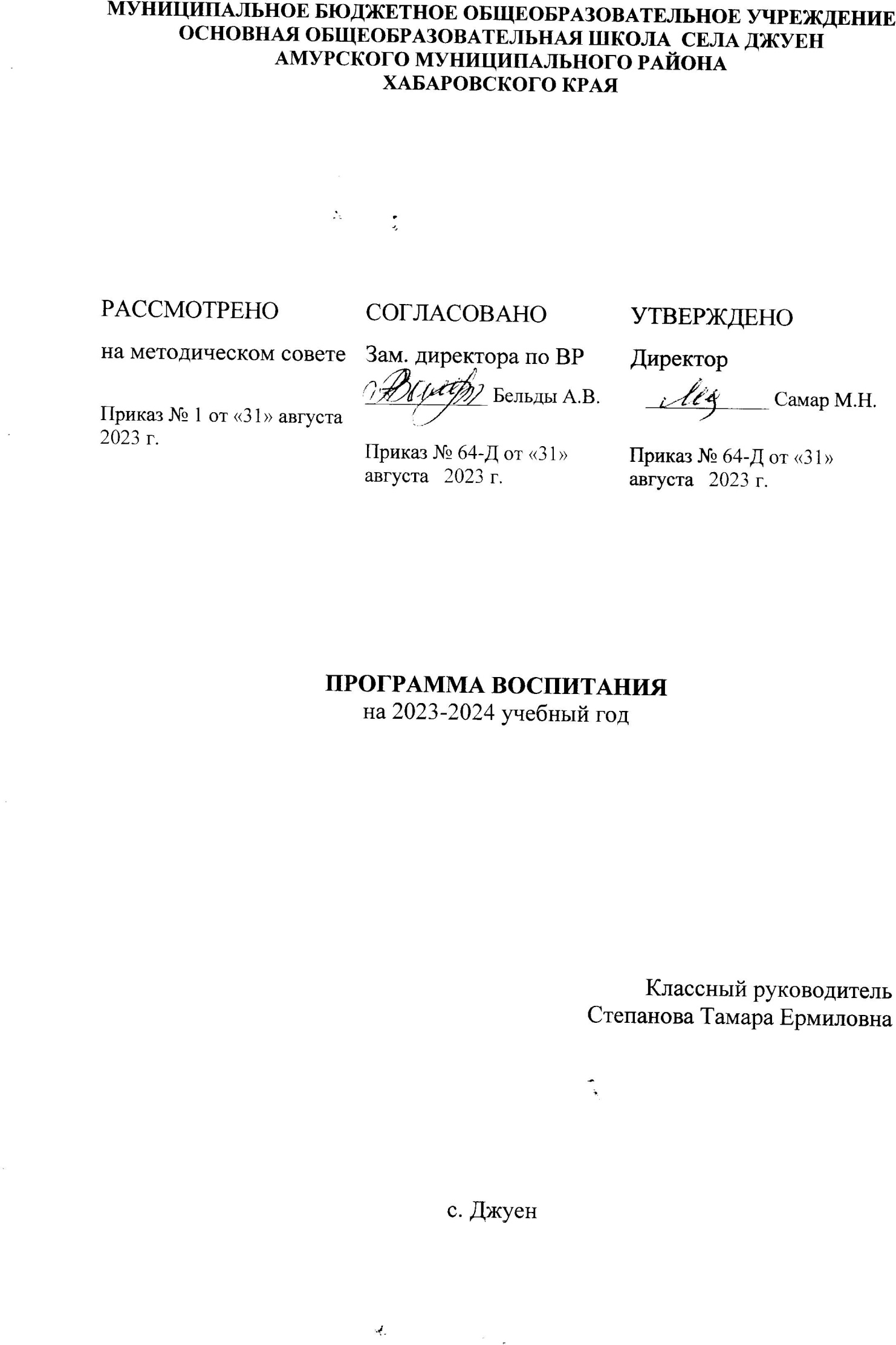 ПОЯСНИТЕЛЬНАЯ ЗАПИСКАПроцесс воспитания в коррекционном классе, основывается на следующих принципах взаимодействия педагогов и школьников:неукоснительное соблюдение законности и прав семьи и ребенка, соблюдения конфиденциальности информации о ребенке и семье, приоритета безопасности ребенка при нахождении в образовательной организации;- ориентир на создание в образовательной организации психологически комфортной среды для каждого ребенка и взрослого, без которой невозможно конструктивное взаимодействие школьников и педагогов;- реализация процесса воспитания главным образом через создание в школе детско-взрослых общностей, которые бы объединяли детей и педагогов яркими и содержательными событиями, общими позитивными эмоциями и доверительными отношениями друг к другу;- организация основных совместных дел школьников и педагогов как предмета совместной заботы и взрослых, и детей;- системность, целесообразность и не шаблонность воспитания как условия его эффективности.1. ЦЕЛЬ И ЗАДАЧИ ВОСПИТАНИЯСовременный национальный идеал личности, воспитанной в новой российской общеобразовательной школе, – это высоконравственный, творческий, компетентный гражданин России, принимающий судьбу Отечества как свою личную, осознающей ответственность за настоящее и будущее своей страны, укорененный в духовных и культурных традициях российского народа.Исходя из этого воспитательного идеала, а также основываясь на базовых для нашего общества ценностях (таких как семья, труд, отечество, природа, мир, знания, культура, здоровье, человек) формулируется общая цель воспитания-  личностное развитие школьников, проявляющееся:в усвоении ими знаний основных норм, которые общество выработало на основе этих ценностей (то есть, в усвоении ими социально значимых знаний);в развитии их позитивных отношений к этим общественным ценностям (то есть в развитии их социально значимых отношений);в приобретении ими соответствующего этим ценностям опыта поведения, опыта применения сформированных знаний и отношений на практике (то есть в приобретении ими опыта осуществления социально значимых дел).Данная цель ориентирует на обеспечение позитивной динамики развития его личности. В связи с этим важно сочетание усилий педагога по развитию личности ребенка и усилий самого ребенка по своему саморазвитию. Их сотрудничество, партнерские отношения являются важным фактором успеха в достижении цели.Конкретизация общей цели воспитания применительно к возрастным особенностям школьников позволяет выделить в ней следующие целевые приоритеты.В воспитании детей подросткового возраста (уровень основного общего образования) таким приоритетом является создание благоприятных условий для развития социально значимых отношений школьников, и, прежде всего, ценностных отношений:к семье как главной опоре в жизни человека и источнику его счастья;к труду как основному способу достижения жизненного благополучия человека, залогу его успешного профессионального самоопределения и ощущения уверенности в завтрашнем дне;к своему отечеству, своей малой и большой Родине как месту, в котором человек вырос и познал первые радости и неудачи, которая завещана ему предками и которую нужно оберегать;к природе как источнику жизни на Земле, основе самого ее существования, нуждающейся в защите и постоянном внимании со стороны человека;к миру как главному принципу человеческого общежития, условию крепкой дружбы, налаживания отношений с коллегами по работе в будущем и создания благоприятного микроклимата в своей собственной семье;к знаниям как интеллектуальному ресурсу, обеспечивающему будущее человека, как результату кропотливого, но увлекательного учебного труда;к культуре как духовному богатству общества и важному условию ощущения человеком полноты проживаемой жизни, которое дают ему чтение, музыка, искусство, театр, творческое самовыражение;к здоровью как залогу долгой и активной жизни человека, его хорошего настроения и оптимистичного взгляда на мир;к окружающим людям как безусловной и абсолютной ценности, как равноправным социальным партнерам, с которыми необходимо выстраивать доброжелательные и взаимоподдерживающие отношения, дающие человеку радость общения и позволяющие избегать чувства одиночества;к самим себе как хозяевам своей судьбы, самоопределяющимся и самореализующимся личностям, отвечающим за свое собственное будущее.Данный ценностный аспект человеческой жизни чрезвычайно важен для личностного развития школьника, так как именно ценности во многом определяют его жизненные цели, его поступки, его повседневную жизнь. Выделение данного приоритета в воспитании школьников, обучающихся на ступени основного общего образования, связано с особенностями детей подросткового возраста: с их стремлением утвердить себя как личность в системе отношений, свойственных взрослому миру. В этом возрасте особую значимость для детей приобретает становление их собственной жизненной позиции, собственных ценностных ориентаций. Подростковый возраст – наиболее удачный возраст для развития социально значимых отношений школьников.Выделение в общей цели воспитания целевых приоритетов, связанных с возрастными особенностями воспитанников, не означает игнорирования других составляющих общей цели воспитания. Приоритет — это то, чему педагогам, работающим со школьниками конкретной возрастной категории, предстоит уделять первостепенное, но не единственное внимание.Добросовестная работа педагогов, направленная на достижение поставленной цели, позволит ребенку получить необходимые социальные навыки, которые помогут ему лучше ориентироваться в сложном мире человеческих взаимоотношений, эффективнее налаживать коммуникацию с окружающими, увереннее себя чувствовать во взаимодействии с ними, продуктивнее сотрудничать с людьми разных возрастов и разного социального положения, смелее искать и находить выходы из трудных жизненных ситуаций, осмысленнее выбирать свой жизненный путь в сложных поисках счастья для себя и окружающих его людей.Достижению поставленной цели воспитания школьников будет способствовать решение следующих основных задач: реализовывать воспитательные возможности общешкольных ключевых дел, поддерживать традиции их коллективного планирования, организации, проведения и анализа в школьном сообществе;реализовывать потенциал классного руководства в воспитании школьников, поддерживать активное участие классных сообществ в жизни школы;вовлекать школьников в кружки, секции, клубы, и иные объединения, работающие по школьным программам внеурочной деятельности, реализовывать их воспитательные возможности;использовать в воспитании детей возможности школьного урока, поддерживать использование на уроках интерактивных форм занятий с учащимися;инициировать и поддерживать ученическое самоуправление – как на уровне школы, так и на уровне классных сообществ;поддерживать деятельность функционирующих на базе школы детских общественных объединений и организаций;организовывать для школьников экскурсии, экспедиции, походы и реализовывать их воспитательный потенциал;организовывать профориентационную работу со школьниками;организовать	работу	школьных	медиа,	реализовывать	их воспитательный потенциал;развивать предметно-эстетическую среду школы и реализовывать ее воспитательные возможности;организовать работу с семьями школьников, их родителями или законными представителями, направленную на совместное решение проблем личностного развития детей.	Планомерная реализация поставленных задач позволит организовать в школе интересную и событийно насыщенную жизнь детей и педагогов, что станет эффективным способом профилактики антисоциального поведения школьников.Выделение в общей цели воспитания целевых приоритетов, связанных с возрастными особенностями воспитанников, не означает игнорирования других составляющих общей цели воспитания. Приоритет - это то, чему педагогам, работающим со школьниками конкретной возрастной категории, предстоит уделять первостепенное, но не единственное внимание.Добросовестная работа педагогов, направленная на достижение поставленной цели, позволит ребенку получить необходимые социальные навыки, которые помогут ему лучше ориентироваться в сложном мире человеческих взаимоотношений, эффективнее налаживать коммуникацию с окружающими, увереннее себя чувствовать во взаимодействии с ними, продуктивнее сотрудничать с людьми разных возрастов и разного социального положения, смелее искать и находить выходы из трудных жизненных ситуаций, осмысленнее выбирать свой жизненный путь в сложных поисках счастья для себя и окружающих его людей.Достижению поставленной цели воспитания школьников будет способствовать решение следующих основных задач:реализовывать воспитательные возможности общешкольных ключевых дел, поддерживать традиции их коллективного планирования, организации, проведения и анализа в школьном сообществе;реализовывать потенциал классного руководства в воспитании школьников, поддерживать активное участие классных сообществ в жизни школы;вовлекать школьников в кружки, секции, клубы, и иные объединения, работающие по школьным программам внеурочной деятельности, реализовывать их воспитательные возможности;использовать в воспитании детей возможности школьного урока, поддерживать использование на уроках интерактивных форм занятий с учащимися;инициировать и поддерживать ученическое самоуправление – как на уровне школы, так и на уровне классных сообществ;поддерживать деятельность функционирующих на базе школы детских общественных объединений и организаций;организовывать для школьников экскурсии, экспедиции, походы и реализовывать их воспитательный потенциал;организовывать профориентационную работу со школьниками;организовать	работу	школьных	медиа,	реализовывать	их воспитательный потенциал;развивать предметно-эстетическую среду школы и реализовывать ее воспитательные возможности;организовать работу с семьями школьников, их родителями или законными представителями, направленную на совместное решение проблем личностного развития детей.Планомерная реализация поставленных задач позволит организовать в школе интересную и событийно насыщенную жизнь детей и педагогов, что станет эффективным способом профилактики антисоциального поведения школьников.2. ВИДЫ, ФОРМЫ И СОДЕРЖАНИЕ ДЕЯТЕЛЬНОСТИПрактическая реализация цели и задач воспитания осуществляется в рамках следующих направлений воспитательной работы школы. Каждое из них представлено в соответствующем модуле.Модуль «Ключевые общешкольные дела»Ключевые дела – это главные традиционные общешкольные дела, в которых принимает участие большая часть школьников и которые обязательно планируются, готовятся, проводятся и анализируются совестно педагогами и детьми. Это не набор календарных праздников, отмечаемых в школе, а комплекс коллективных творческих дел, интересных и значимых для школьников, объединяющих их вместе с педагогами в единый коллектив. Ключевые дела обеспечивают включенность в них большого числа детей и взрослых, способствуют интенсификации их общения, ставят их в ответственную позицию к происходящему в школе. На внешкольном уровне: социальные проекты – ежегодные совместно разрабатываемые и реализуемые школьниками и педагогами комплексы дел различной направленности, ориентированные на преобразование окружающего школу социума.  сельские площадки  для обсуждения  насущных поведенческих, нравственных, социальных  проблем, касающихся жизни школы, города, страны.проводимые для жителей села и организуемые совместно с семьями учащихся спортивные состязания, праздники, фестивали, представления, которые открывают возможности для творческой самореализации школьников и включают их в деятельную заботу об окружающих. участие во всероссийских акциях, посвященных значимым отечественным и международным событиям.На школьном уровне:общешкольные праздники – ежегодно проводимые творческие (театрализованные, музыкальные, литературные и т.п.), дела связанные со значимыми для детей и педагогов знаменательными датами и в которых участвуют все классы школы. торжественные ритуалы посвящения, связанные с переходом учащихся на следующую ступень образования, символизирующие приобретение ими новых социальных статусов в школе и развивающие школьную идентичность детей.Концерты, фестивали, театрализованные выступления педагогов, родителей и школьников с элементами доброго юмора, пародий, импровизаций. Они создают в школе атмосферу творчества и неформального общения, способствуют сплочению детского, педагогического и родительского сообществ школы.церемонии награждения (по итогам года) школьников,  педагогов и родителей  за активное участие в жизни школы, защиту чести школы в конкурсах, соревнованиях, олимпиадах, значительный вклад в развитие школы. Это способствует поощрению социальной активности детей, развитию позитивных межличностных отношений между педагогами воспитанниками и их родителями, формированию чувства доверия и уважения друг к другу.На уровне классов:выбор и делегирование представителей классов в  общешкольные органы самоуправления;  участие школьных классов в реализации общешкольных ключевых дел; участие в организации и проведении мероприятий и дел, направленных на сплочение класса, на реализацию плана деятельности выборного органа ученического самоуправления класса.проведение в рамках класса итогового анализа детьми общешкольных ключевых дел, участие представителей классов в итоговом анализе проведенных дел на уровне общешкольных советов дела.На индивидуальном уровне:вовлечение по возможности каждого ребенка в ключевые дела школы в одной из возможных для них ролей: сценаристов, постановщиков, исполнителей, ведущих, декораторов, музыкальных редакторов, корреспондентов, ответственных за костюмы и оборудование, ответственных за приглашение и встречу гостей и т.п.);индивидуальная помощь ребенку (при необходимости) в освоении навыков подготовки, проведения и анализа ключевых дел;наблюдение за поведением ребенка в ситуациях подготовки, проведения и анализа ключевых дел, за его отношениями со сверстниками, старшими и младшими школьниками, с педагогами и другими взрослыми;при необходимости коррекция поведения ребенка через частные беседы с ним, через включение его в совместную работу с другими детьми, которые могли бы стать хорошим примером для ребенка, через предложение взять в следующем ключевом деле на себя роль ответственного за тот или иной фрагмент общей работы. Модуль «Классное руководство»Осуществляя работу с классом, классный руководитель организует работу с коллективом класса; индивидуальную работу с учащимися вверенного ему класса; работу с учителями, преподающими в данном классе; работу с родителями учащихся или их законными представителями.Работа с классным коллективом:инициирование и поддержка участия класса в общешкольных ключевых делах, оказание необходимой помощи детям в их подготовке, проведении и анализе;организация интересных и полезных для личностного развития ребенка совместных дел с учащимися вверенного ему класса (познавательной, трудовой, спортивно-оздоровительной, духовно-нравственной, творческой, профориентационной направленности), позволяющие с одной стороны, – вовлечь в них детей с самыми разными потребностями и тем самым дать им возможность самореализоваться в них, а с другой, – установить и упрочить доверительные отношения с учащимися класса, стать для них значимым взрослым, задающим образцы поведения в обществе. проведение классных часов как часов плодотворного и доверительного общения педагога и школьников, основанных на принципах уважительного отношения к личности ребенка, поддержки активной позиции каждого ребенка в беседе, предоставления школьникам возможности обсуждения и принятия решений по обсуждаемой проблеме, создания благоприятной среды для общения. сплочение коллектива класса через: игры и тренинги на сплочение и командообразование; походы и экскурсии, организуемые классными руководителями и родителями; празднования в классе дней рождения детей, включающие в себя подготовленные ученическими микрогруппами поздравления, сюрпризы, творческие подарки и розыгрыши; регулярные внутриклассные «огоньки» и вечера, дающие каждому школьнику возможность рефлексии собственного участия в жизни класса. выработка совместно со школьниками законов класса, помогающих детям освоить нормы и правила общения, которым они должны следовать в школе. Индивидуальная работа с учащимися:изучение особенностей личностного развития учащихся класса через наблюдение за поведением школьников в их повседневной жизни, в специально создаваемых педагогических ситуациях, в играх, погружающих ребенка в мир человеческих отношений, в организуемых педагогом беседах по тем или иным нравственным проблемам; результаты наблюдения сверяются с результатами бесед классного руководителя с родителями школьников, с преподающими в его классе учителями, а также (при необходимости) – со школьным психологом. поддержка ребенка в решении важных для него жизненных проблем (налаживание взаимоотношений с одноклассниками или учителями, выбор профессии, вуза и дальнейшего трудоустройства, успеваемость и т.п.), когда каждая проблема трансформируется классным руководителем в задачу для школьника, которую они совместно стараются решить. индивидуальная работа со школьниками класса, направленная на заполнение ими личных портфолио, в которых дети не просто фиксируют свои учебные, творческие, спортивные, личностные достижения, но и в ходе индивидуальных неформальных бесед с классным руководителем в начале каждого года планируют их, а в конце года – вместе анализируют свои успехи и неудачи. мотивация ребенка на участие в жизни класса, школы, на участие в общественном детском/молодежном движении и самоуправлении;мотивация школьников совместно с учителями-предметниками на участие в конкурсном и олимпиадном движении;коррекция поведения ребенка через частные беседы с ним, его родителями или законными представителями, с другими учащимися класса; через включение в проводимые школьным психологом тренинги общения; через предложение взять на себя ответственность за то или иное поручение в классе.Работа с учителями, преподающими в классе:регулярные консультации классного руководителя с учителями-предметниками, направленные на формирование единства мнений и требований педагогов по ключевым вопросам воспитания, на предупреждение и разрешение конфликтов между учителями и учащимися, а также на совместное  приведение учащихся к ситуации успеха;участие в проведении Совета содействия семье и школе,  мини-педсоветов, направленных на решение конкретных проблем класса и интеграцию воспитательных влияний на школьников;привлечение учителей к участию во внутриклассных делах, дающих педагогам возможность лучше узнавать и понимать своих учеников, увидев их в иной, отличной от учебной, обстановке;привлечение учителей к участию в родительских собраниях класса для объединения усилий в деле обучения и воспитания детей.Работа с родителями учащихся или их законными представителями:регулярное информирование родителей о школьных успехах и проблемах их детей, о жизни класса в целом;помощь родителям школьников или их законным представителям в регулировании отношений между ними, администрацией школы и учителями-предметниками; организация родительских собраний, происходящих в режиме обсуждения наиболее острых проблем обучения и воспитания школьников;создание и организация работы родительских комитетов классов, участвующих в управлении образовательной организацией и решении вопросов воспитания и обучения их детей;привлечение членов семей школьников к организации и проведению дел класса;организация на базе класса семейных праздников, конкурсов, соревнований, направленных на сплочение семьи и школы.Модуль «Школьный урок»Реализация учителем воспитательного потенциала урока предполагает следующее:установление доверительных отношений между учителем и его учениками, способствующих позитивному восприятию учащимися требований и просьб учителя, привлечению их внимания к обсуждаемой на уроке информации, активизации их познавательной деятельности;побуждение школьников соблюдать на уроке общепринятые нормы поведения, правила общения со старшими (учителями) и сверстниками (школьниками), принципы учебной дисциплины и самоорганизации; привлечение внимания школьников к ценностному аспекту изучаемых на уроках явлений, организация их работы с получаемой на уроке социально значимой информацией – инициирование ее обсуждения, высказывания учащимися своего мнения по ее поводу, выработки своего к ней отношения; использование воспитательных возможностей содержания учебного предмета через демонстрацию детям примеров ответственного, гражданского поведения, проявления человеколюбия и добросердечности, через подбор соответствующих текстов для чтения, задач для решения, проблемных ситуаций для обсуждения в классе;применение на уроке интерактивных форм работы учащихся: интеллектуальных игр, стимулирующих познавательную мотивацию школьников; дидактического театра, где полученные на уроке знания обыгрываются в театральных постановках; дискуссий, которые дают учащимся возможность приобрести опыт ведения конструктивного диалога; групповой работы или работы в парах, которые учат школьников командной работе и взаимодействию с другими детьми;  включение в урок игровых процедур, которые помогают поддержать мотивацию детей к получению знаний, налаживанию позитивных межличностных отношений в классе, помогают установлению доброжелательной атмосферы во время урока;   организация шефства мотивированных и эрудированных учащихся над их неуспевающими одноклассниками, дающего школьникам социально значимый опыт сотрудничества и взаимной помощи;инициирование и поддержка исследовательской деятельности школьников в рамках реализации ими индивидуальных и групповых исследовательских проектов, что даст школьникам возможность приобрести навык самостоятельного решения теоретической проблемы, навык генерирования и оформления собственных идей, навык уважительного отношения к чужим идеям, оформленным в работах других исследователей, навык публичного выступления перед аудиторией, аргументирования и отстаивания своей точки зрения.Модуль «Профориентация»Совместная деятельность педагога и учащихся по направлению «профориентация» включает в себя профессиональное просвещение школьников. Задача совместной деятельности педагога и ребенка – подготовка школьника к осознанному выбору своей будущей профессиональной деятельности. Создавая профориентационно значимые проблемные ситуации, формирующие готовность школьника к выбору, педагог актуализирует его профессиональное самоопределение, позитивный взгляд на труд в постиндустриальном мире, охватывающий не только профессиональную, но и внепрофессиональную составляющие такой деятельности. Эта работа осуществляется через:циклы профориентационных часов общения, направленных на  подготовку школьника к осознанному планированию и реализации своего профессионального будущего;экскурсии на предприятия города, дающие школьникам начальные представления о существующих профессиях и условиях работы людей, представляющих эти профессии;консультации психолога для школьников и их родителей по вопросам склонностей, способностей, дарований и иных индивидуальных особенностей детей, которые могут иметь значение в процессе выбора ими профессии;Модуль «Работа с родителями»Работа с родителями или законными представителями школьников осуществляется для более эффективного достижения цели воспитания, которое обеспечивается согласованием позиций семьи и школы в данном вопросе. Работа с родителями или законными представителями учащихся   осуществляется в рамках следующих видов и форм деятельности:На групповом уровне: Наблюдательный  и Управляющий советы школы, участвующие в управлении образовательной организацией и решении вопросов воспитания и социализации  обучающихся;общешкольные родительские собрания, происходящие в режиме обсуждения наиболее острых проблем обучения и воспитания школьников;работа родительских комитетов классов;семейный всеобуч, родительские собрания классов,  на которых родители могут получать ценные рекомендации и советы как педагогов, так и  от профессиональных психологов, врачей, социальных работников и обмениваться собственным творческим опытом и находками в деле воспитания детей;  чаты в социальных сетях, в которых обсуждаются интересующие родителей (законных представителей) вопросы, а также осуществляются виртуальные консультации психологов и педагогов.На индивидуальном уровне:работа специалистов по запросу родителей для решения острых конфликтных ситуаций;участие родителей в работе Совета содействия семье и школе, педагогических консилиумов, собираемых в случае возникновения острых проблем, связанных с обучением и воспитанием конкретного ребенка;помощь со стороны родителей в подготовке и проведении общешкольных и внутриклассных мероприятий воспитательной направленности;индивидуальное консультирование c целью координации воспитательных усилий педагогов и родителей.Модуль «Организация предметно-эстетической среды»Окружающая ребенка предметно-эстетическая среда школы, при условии ее грамотной организации, обогащает внутренний мир ученика, способствует формированию у него чувства вкуса и стиля, создает атмосферу психологического комфорта, поднимает настроение, предупреждает стрессовые ситуации, способствует позитивному восприятию ребенком школы. Воспитывающее влияние на ребенка осуществляется через такие формы работы с предметно-эстетической средой школы как:оформление интерьера школьных помещений (фойе, коридоров, рекреаций, актового зала, лестничных пролетов и т.п.) и их периодическая переориентация, которая может служить хорошим средством разрушения негативных установок школьников на учебные и внеучебные занятия;размещение на информационных панелях школы  регулярно сменяемых презентаций: творческих работ школьников, позволяющих им реализовать свой творческий потенциал, а также знакомящих их с работами друг друга; картин определенного художественного стиля, знакомящего школьников с разнообразием эстетического осмысления мира; фотоотчетов об интересных событиях, происходящих в школе (проведенных ключевых делах, интересных экскурсиях, встречах с интересными людьми и т.п.);благоустройство классных кабинетов, осуществляемое классными руководителями вместе со школьниками своих классов, позволяющее учащимся проявить свои фантазию и творческие способности, создающее повод для длительного общения классного руководителя со своими детьми;событийный дизайн – оформление пространства проведения конкретных школьных событий (праздников, церемоний, торжественных линеек, творческих вечеров, выставок, собраний, конференций и т.п.); совместная с детьми разработка, создание и популяризация особой школьной символики (флаг школы, гимн школы, эмблема школы, логотип, элементы школьного костюма и т.п.), используемой как в школьной повседневности, так и в торжественные моменты жизни образовательной организации – во время праздников, торжественных церемоний, ключевых общешкольных дел и иных происходящих в жизни школы знаковых событий;регулярная организация и проведение конкурсов творческих проектов по благоустройству различных участков пришкольной территории; акцентирование внимания школьников посредством элементов предметно-эстетической среды (стенды, плакаты, инсталляции) на важных для воспитания ценностях школы, ее традициях, правилах.Модуль «Самоуправление»Поддержка детского самоуправления в классе помогает педагогу воспитывать в детях инициативность, самостоятельность, ответственность, трудолюбие, чувство собственного достоинства, а школьникам – предоставляет широкие возможности для самовыражения и самореализации. Это то, что готовит их к взрослой жизни. Поскольку учащимся не всегда удается самостоятельно организовать свою деятельность, то классный руководитель должны осуществлять педагогическое сопровождение.Ученическое самоуправление  осуществляется следующим образом.На уровне классов:через деятельность выборных по инициативе и предложениям учащихся класса лидеров (например, старост, дежурных командиров), представляющих интересы класса в общешкольных делах и призванных координировать его работу с работой общешкольных органов самоуправления и классных руководителей;через деятельность выборных органов самоуправления, отвечающих за различные направления работы класса (например: спортивный сектор,  творческий сектор, трудовой сектор и другие);На индивидуальном уровне:через вовлечение школьников в планирование, организацию, проведение и анализ общешкольных и внутриклассных дел;через реализацию школьниками, взявшими на себя соответствующую роль, функций по контролю за порядком и чистотой в классе, уходом за классной комнатой, комнатными растениями и т.п.ОСНОВНЫЕ НАПРАВЛЕНИЯ САМОАНАЛИЗА ВОСПИТАТЕЛЬНОЙ РАБОТЫРезультаты воспитания, социализации и саморазвития школьников. Критерием, на основе которого осуществляется данный анализ, является динамика личностного развития школьников класса. Способом получения информации о результатах воспитания, социализации и саморазвития школьников является педагогическое наблюдение. Внимание сосредотачивается на следующих вопросах: какие прежде существовавшие проблемы личностного развития школьников удалось решить за минувший учебный год; какие проблемы решить не удалось и почему; какие новые проблемы появились, над чем далее предстоит работать педагогическому коллективу.В анализе следует осветить следующие направления: - качество здоровье сберегающей деятельности;- участие класса в  проводимых общешкольных ключевых делах;- качеством организации предметно-эстетической среды класса;- качеством профориентационной работы классного руководителя;- качеством действующего в классе  ученического самоуправления;- качеством взаимодействия с  семьями школьников.- качеством совместной деятельности классного руководителя и класса (мероприятия, походы, экскурсии, другое);Итогом самоанализа организуемой в классе  воспитательной работы является перечень выявленных проблем, над которыми предстоит работать в следующем году.Общие сведения классаСведения о здоровье учащихся. Сведения о питании.Ученическое самоуправлениестароста – Киле Анастасиясектор культуры - Ходжер Екатеринасектор учебы - Самар Валериясектор спорта – Абрамкин Ярославсектор «Уход и забота» -  Самар Лидия, Киле  МарияОтветственный за дежурство - Киле ГеоргийЦиклограмма работы классного руководителяПонедельник – Разговор о важном, тематические классные часы.Вторник – работа с отстающими детьмиСреда – Четверг – проверка состояния тетрадей, дневниковПятница – заполнение дневниковОдин раз в месяц генеральная уборка кабинета.Общая характеристика классаВ коррекционном классе обучается 12 учащихся, из них 6 девочек и 6 мальчиков. Все дети разного возраста. В данном классе обучаются ребята с 5 по 9 класс, что имеет свои особенности и проблемы.  В классе обучается ребенок, относящийся к группе риска – Киле Михаил Евгеньевич – 17.01.2010 г/р.Не все дети обеспечены необходимыми принадлежностями для учёбы. Но необходимые принадлежности были приобретены в течении четверти. У многих детей проблема с дисциплиной. Опаздывают на уроки - Киле Михаил, Киле Анастасия, Абрамкин Ярослав, Кашуба Артём, могут позволить выкрики на уроках .На  уроках друг друга обзывают, вспыльчивые.Многие ученики  неусидчивы на уроках. Они требуют постоянного внимания со стороны учителя. Хотя практически все ребята не имеют физических отклонений.Работа с родителямиЦель:  максимальное сближение интересов родителей и педагогов по формированию развитой личности.Задачи:Организация психолого – педагогического просвещения родителей через систему родительских собраний, тематических и индивидуальных консультаций, бесед.Создание условий для благоприятного взаимодействия всех участников учебно – воспитательного процесса – педагога, детей и родителей.Родительский актив класса:1. Дмитриева Валентина Владимировна2. Ходжер Светлана Германовна3. Киле Елена Дмитриевна4. Самар Кира ИвановнаПланирование родительских собраний:План мероприятий на 2023-2024 учебный годАнализ воспитательной работы 
за 1 полугодие 2022-2023 учебного года
в коррекционном классеХарактеристика классаВ коррекционном классе 11 человек, из них 5 мальчиков и 6 девочек. Возрастной состав: 2007 - 1 человек, 2008 г.р. – 3 человека, 2009 г.р. - 4 человека, 2010 г.р. - 1 человек, 2011 г.р. -2 человекаЦель воспитательной деятельности в коррекционном  классе – cоздать условия для формирования классного коллектива,  развития творческой индивидуальности личности школьника.Задачи воспитательной работы класса: создание условий для успешной адаптации детей к школьным условиям, снижению школьной тревожности;формирование у учащихся положительного отношения и интереса к учению.формирование у детей навыков самостоятельной       деятельности, социальной ответственности, способности чувствовать, понимать себя и другого человека; создание условий для развития нравственных качеств личности.формирование коммуникативных навыков, работа над созданием ученического коллектива.создание условий для раскрытия творческого потенциала детей.воспитание патриотических чувств;формирование бережного отношения к своему здоровью как национальному  достоянию.     Вся воспитательная работа в классе в I полугодии была направлена, прежде всего, на сплочение классного коллектива и создание в нем нравственно-эмоциональной благоприятной среды для развития каждого ученика. В начале года   обучалось 11 учащихся, в том числе 5 мальчиков и 6 девочек. В конце I полугодия 11 учащихся, в том числе 5 мальчиков и 6 девочек.Отличников  0Хорошистов  6 (Ходжер Екатерина, Киле Мария, Оненко Анна, Самар Лидия, Самар Валерия, Киле Анастасия)У Абрамкина Ярослава по предмету математика одна тройка. В 1 четверти Киле Георгий был хорошистом.Аттестованы 11
Большая роль была отведена формированию органов самоуправления. Учитывая особенности развития каждого ученика, интересов и наклонностей, совместно с ребятами был выбран актив класса; определен план работы классного органа самоуправления, основная цель которого – расширение пространства для проявления активности каждого ребенка.      Между ребятами в классе складываются товарищеские отношения, но не со всеми, с Ходжер Екатериной не общаются, ругаются, также Кондратов Андрей не со всеми общителен.   Активно общаются между собой, и помогают друг другу, только некоторые ученики, такие как Киле Мария и Оненко Анна, Киле Анастасия и Самар Валерия. Есть такие обучающиеся, такие как Киле Георгий, Киле Михаил, Ракитин Глеб, Кондратов Андрей, Самар Лидия, которые забывали о правильном поведении, не всегда были корректны по отношению друг к другу, иногда не замечали своего неправильного поведения. Проявляется эгоизм, агрессивность, безразличие к окружающим. Это проблемы, над которыми предстоит работать. Индивидуальная беседа состоялась со следующими учениками: Киле Георгий, Киле Михаил, Ходжер Екатерина, Ракитин Глеб, Кондратов Андрей.
    В течение первого полугодия в классе проводились часы общения, посвященные Дню матери,  Новому году, антитеррору, здоровому образу жизни. Много бесед, часов общения было проведено мной о правилах поведения в общественных местах, в парке, у водоемов. Беседа «Ваши права и обязанности. Правила поведения в школе и в обществе». Беседа «Профилактика антиобщественного поведения» Проводились инструктажи по ТБ, ПДД. Проведены классные часы на разные темы:«Урок доброты», «Профилактика агрессивного поведения», урок мира «Год науки и технологий», «Край, в котором мы родились» и т.д.      На положительный результат воспитательной работы, безусловно, оказали воздействие тесные контакты и сотрудничество с учителями-предметниками, родителями, строгий контроль.
     За первое полугодие было проведено два родительских собрания. На классных родительских собраниях анализировали учебные достижения учащихся класса. Ознакомила с результатами учебной деятельности класса, с рекомендациями педагогов-предметников, с состоянием эмоционального климата в классе. Обсуждались организационные вопросы. Проводила личные индивидуальные беседы с родителями по необходимости. На каждом собрании старалась давать полезную информацию, которую можно использовать во благо ребёнка.ЗАДАЧИ НА ВТОРОЕ ПОЛУГОДИЕ:Расширить направление воспитательной работы на сплочение классного коллектива и создание в нем нравственно- эмоциональной благоприятной среды для развития каждого ученика. Расширить пространства для проявления активности каждого ребенка.Направить на повышение уровня воспитанности отдельных учащихся.Формирование жизненно важных трудовых навыков и нравственных представлений: формирование у детей таких ценных качеств и привычек поведения, как стремление говорить правду, поступать по справедливости, стремление быть смелым, организованным, исполнительным, уважительным, нетерпимым к лени, зазнайству, грубости, лжи.Воспитание любви к чтению, развитие любознательности, любви к природе, к здоровому образу жизни.      Классный руководитель Гаер А.В№п/п№л.дФИОДата рожденияДомашний адресТелефон родителей1К-128Киле Герман Владимирович24.12.2011с. Джуенул. Центральная, 88984-175-90-192Ю-9Киле Михаил Евгеньевич17.01.2010с. Джуенул. Лесная, 28984-263-01-153К-135Кашуба Артем Дмитриевич26. 01.2011с. Джуенул.Лесная, 288914-405-36-624Х-49Ходжер Екатерина Юрьевна06.09.2009с. Джуенул. Победы 3-38914-157-81-625К-201Киле Мария Александровна15.08.2008с. Джуенул.Лесная, 218914-311-33-786К-501Кондратов Андрей Николаевич16.11.2009с. Джуенул.Победы, 5-18914-218-10-217О-11Оненко Анна Михайловна09.02.2011с. Джуенул.Центральная, 9а8914-540-54-388К-488Киле Георгий Владимирович27.02.2009с. Джуенул. Набережная, 148914-164-51-829С-34Самар Лидия Михайловна26.07.2009с. Джуенул.Лесная, 9-18914-176-83-0510А-13Абрамкин Ярослав Юрьевич27.06.2008с. Джуенул.Победы 1-28914-318-38-1711К-108Киле Анастасия Николаевна05.12.2008с. Джуенул. Набережная, 18-18914-216-26-2312С-28Самар Валерия Валерьевна03.12.2007с. Джуенул. Победы, 5-18914-218-10-21Ф.И. ребенкаГруппа здоровьяПитаниеСоц.группаАбрамкин ЯрославОсновнаяБесплатноеОпекаКашуба АртемОсновнаяБесплатноеОпекаКиле ГеоргийОсновнаяБесплатноеМногодет,малооб.Киле ГерманОсновнаяБесплатноеМногодет, малооб.Киле МарияОсновнаяБесплатноеМногодет, малооб.Киле МихаилОсновнаяБесплатноеМногодет, малооб.Киле АнастасияОсновнаяБесплатноеМногодет, малооб.Кондратов АндрейОсновнаяБесплатноеОпекаОненко АннаОсновнаяБесплатноеОпекаСамар ВалерияОсновнаяБесплатноеМногодет, малооб.Самар ЛидияОсновнаяБесплатноеОпекаХоджер ЕкатеринаОсновнаяБесплатноеОпекаДатаТемаСентябрь«Трудности адаптации детей к школе. Роль семьи в образовании ребенка»Декабрь«Предварительные результаты обучения. Отслеживание успехов и  затруднений в обучении»Рекомендации «Пути успеха в обучении». Итоги 1 четвертиЯнварьРодительское собрание: «Кризисы взросления младшего школьника» Февраль « Как помочь ребёнку быть внимательным»Май «Перелистывая страницы учебного года».   Итоги  годаУровеньI четвертьI четвертьII четвертьIII четвертьIV четвертьМодуль «Ключевые общешкольные дела»Модуль «Ключевые общешкольные дела»Модуль «Ключевые общешкольные дела»Модуль «Ключевые общешкольные дела»Модуль «Ключевые общешкольные дела»Модуль «Ключевые общешкольные дела»Школьный01.09- торжественная линейка «День знаний». 29.09- Праздник «Золотая осень».05.10- праздник День учителя.01.09- торжественная линейка «День знаний». 29.09- Праздник «Золотая осень».05.10- праздник День учителя.24.11- Концерт, посвященный Дню матери29.12- Новогодняя ёлка23.02-Концерт,  «С днём защитника отечества»8.04- «Международный женский день»09.05- День Победы24.05- Линейка «Последний звонок»Классный01.09 .– Урок знаний «Школьная викторина»23.09. –Всемирный субботник28.09-«Классный час»Конкурсная программа «Осенний листопад». 21.10-классный час «Шьём повязки для дежурных классов»20.10- Игра-викторина «Знатоки Хабаровского края»25.10 – Профилактическая беседа «У дорожных правил каникул нет!»17.10 – просмотр видеоролика, посвященный Дню отца01.09 .– Урок знаний «Школьная викторина»23.09. –Всемирный субботник28.09-«Классный час»Конкурсная программа «Осенний листопад». 21.10-классный час «Шьём повязки для дежурных классов»20.10- Игра-викторина «Знатоки Хабаровского края»25.10 – Профилактическая беседа «У дорожных правил каникул нет!»17.10 – просмотр видеоролика, посвященный Дню отца08.11 – Интерактивная викторина, посвященная Дню народного единства06.12- Интерактивная игра «День неизвестного солдата»08.12- акция «Письмо солдату», посвященная Дню Героев Отечества15.11- Викторина «День рождение Деда Мороза»13.12-Информационная беседа, посвященная Дню конституции14.02- Стенгазета «С Днем Святого Валентина»21.02- Классный час «Люблю Отчизну я!»04.04-Беседа «Телефон: друг или враг?»11.04- Гагаринский урок "Космос - это мы"Модуль «Классное руководство»Модуль «Классное руководство»Модуль «Классное руководство»Модуль «Классное руководство»Модуль «Классное руководство»Модуль «Классное руководство»Классный06.09 – Классный час «День солидарности в борьбе с терроризмом»13.09 – беседа «Культура поведения в школе»04.10 – классный час «Маленькие герои большой войны»06.09 – Классный час «День солидарности в борьбе с терроризмом»13.09 – беседа «Культура поведения в школе»04.10 – классный час «Маленькие герои большой войны»15.11- Викторина «День рождение Деда Мороза»13.12-Информационная беседа, посвященная Дню конституции  17.01-  Беседа «Профилактика  правонарушений» 22.01- Классный час-огонек «Откровенный разговор»18.03 -Классный час «Дружба – чудесное слово»  15.04 –Классный час «Мы за мир без вредных привычек»30.05-Подведение итогов первого полугодия.Индивидуальный Мониторинг уровня заболеваемости и посещения уроков.Работа с учителями предметниками.Консультации для слабоуспевающих.Вовлечение каждого ребенка в ключевые дела школыМониторинг уровня заболеваемости и посещения уроков.Работа с учителями предметниками.Консультации для слабоуспевающих.Вовлечение каждого ребенка в ключевые дела школыМониторинг уровня заболеваемости и посещения уроков.Работа с учителями предметниками.Консультации для слабоуспевающих.Вовлечение каждого ребенка в ключевые дела школыМониторинг уровня заболеваемости и посещения уроков.Работа с учителями предметниками.Консультации для слабоуспевающих.Вовлечение каждого ребенка в ключевые дела школыМониторинг уровня заболеваемости и посещения уроков.Работа с учителями предметниками.Консультации для слабоуспевающих.Вовлечение каждого ребенка в ключевые дела школыМодуль «Курсы внеурочной деятельности»Модуль «Курсы внеурочной деятельности»Модуль «Курсы внеурочной деятельности»Модуль «Курсы внеурочной деятельности»Модуль «Курсы внеурочной деятельности»Модуль «Курсы внеурочной деятельности»Согласно расписанию и программам внеурочной деятельностиСогласно расписанию и программам внеурочной деятельностиСогласно расписанию и программам внеурочной деятельностиСогласно расписанию и программам внеурочной деятельностиКлассныйКлассныйРазговор о важном:День знаний 01.09.Там где Россия 11.09К 100-летию со дня рождения Зои Космодемьянской 18.09.Избирательная система России (30 лет ЦИК)День учителя 02.10.О взаимоотношениях в коллективе 09.10.По ту сторону экрана. 115 лет кино в России 16.10.День спецназа Разговор о важном:День Народного единства 6.11.Россия-взгляд в будущее 3.11.День Матери 20.11.Что такое родина? 27.11.Мы вместе 04.12.Главный закон страны 11.12.Герои нашего времени 18.12.Новый год-традиции праздника разных народов России 25.12.Разговор о важном: От «А» до «Я». 450 лет «Азбуке» Ивана Федорова 08.01.Налоговая грамотность 15.01.Непокоренные (блокада Ленинграда) 22.01.Союз России 9.01.Менделеев. 190 лет со дня рождения 05.02.День первого открывателя 12.02.Как найти совё место в обществе? 26.02Всемирный фестиваль молодёжи 04.03.Первым делом самолеты… О гражданской авиации 11.03.Крым дорога домой 18.03.Россия - здоровая держава 25.03.Разговор о важном:Цирк! Цирк! Цирк! 01.04.«Вижу Землю» 08.04.215 лет со дня рождения Гоголя 15.04.Экологическое потребление 22.04.Труд круг! 29.04.Урок памяти 06.05.Будь готов! Ко дню общественных организаций 13.05.Русский язык великий и могучий. К 225-летию со дня рождения А.С.ПушкинаМодуль «Школьный урок»Модуль «Школьный урок»Модуль «Школьный урок»Модуль «Школьный урок»Модуль «Школьный урок»Модуль «Школьный урок»Согласно индивидуальным планам работы учителей предметниковСогласно индивидуальным планам работы учителей предметниковСогласно индивидуальным планам работы учителей предметниковСогласно индивидуальным планам работы учителей предметниковСогласно индивидуальным планам работы учителей предметниковКлассныйВ течение учебного года- организация наставничества мотивированных и эрудированных учащихся над неуспевающими одноклассниками.В течение учебного года- организация наставничества мотивированных и эрудированных учащихся над неуспевающими одноклассниками.В течение учебного года- организация наставничества мотивированных и эрудированных учащихся над неуспевающими одноклассниками.В течение учебного года- организация наставничества мотивированных и эрудированных учащихся над неуспевающими одноклассниками.В течение учебного года- организация наставничества мотивированных и эрудированных учащихся над неуспевающими одноклассниками.КлассныйВ течение четверти - работа с учителями предметниками:Ван.Ж.С.Дмитриева Д.Д.28.10- Итоги 1 четвертиВ течение четверти - работа с учителями предметниками:Ван.Ж.С.Дмитриева Д.Д.28.10- Итоги 1 четвертиВ течение четверти - работа с учителями предметниками.Мониторинг посещаемости,В течение четверти - работа с учителями предметниками.Организация дежурства в классе, по школеМониторинг посещаемости.22.03-Профилактическая беседа «У дорожных правил каникул нет!»В течение четверти - работа с учителями предметниками.Мониторинг посещаемости,29.05-Инструктаж по правилам дорожного движения, технике безопасности. Правила безопасности во время летних каникул.Модуль «Профориентация»Модуль «Профориентация»Модуль «Профориентация»Модуль «Профориентация»Модуль «Профориентация»Модуль «Профориентация»Классный02.10. Работа с учениками (выпускники)02.10. Работа с учениками (выпускники)22.11- Экскурсия в библиотеку15.13- Состязание «Чемпион по теннису»26.01- Беседа «Я выбираю будущее…»09.02- Беседа «Профессия – флорист»16.02-Деловая игра «В мире современных профессий»19.03- Классный час «Профессия – Визажист»25.04 – Беседа «Профессия – Маркшейдер»02.05- Беседа «Мир, труд, май»16.05- Беседа «Все профессии важны»Модуль «Работа с родителями»Модуль «Работа с родителями»Модуль «Работа с родителями»Модуль «Работа с родителями»Модуль «Работа с родителями»Модуль «Работа с родителями»Школьный Общешкольное родительское собрание13.10. 2023 Общешкольное родительское собрание13.10. 2023Общешкольное родительское собраниеОбщешкольное родительское собраниеОбщешкольное родительское собраниеКлассныйИндивидуальные беседы с родителями 12.10.2023Индивидуальные беседы с родителями 12.10.2023Индивидуальные беседы с родителями24.11.2023Родительское собрание «Профессиональная ориентация и выбор специальности».Родительское собрание «Достижения учащихся»Индивидуальный В течение учебного года - индивидуальные консультацииВ течение учебного года - индивидуальные консультацииВ течение учебного года - индивидуальные консультацииВ течение учебного года - индивидуальные консультацииВ течение учебного года - индивидуальные консультации